C ARTA DE ACEITE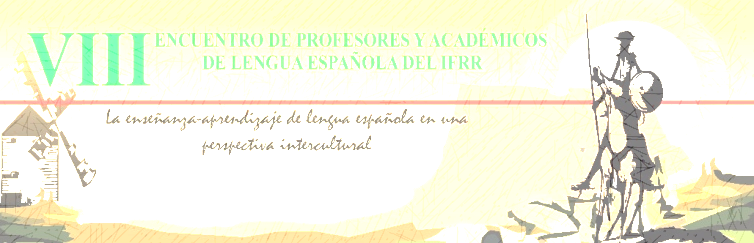 Informamos que o trabalho abaixo intitulado foi aceito para ser apresentado na programação do VIII Encuentro de Profesores Y Académicos de Lengua Española, a realizar-se no Instituto Federal de Roraima-IFRR, em BOA VISTA/RR, entre os dias 07 e 10 de outubro de 2015.
TÍTULO: 
AUTOR:
Esta carta de aceite não é um comprovante de inscrição.Boa Vista-RR, outubro de 2015
Jacilda....Presidente .....